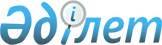 Об утверждении Правил согласования работников, подлежащих избранию (назначению) на руководящие должности страховых (перестраховочных) организаций, и о полномочиях квалификационной комиссии уполномоченного государственного органа по регулированию и надзору за страховой деятельностью
					
			Утративший силу
			
			
		
					Постановление Правления Национального Банка Республики Казахстан от 24 августа 2000 года N 328 Зарегистрировано в Министерстве юстиции Республики Казахстан 12 октября 2000 года N 1256. Утратил силу - постановлением Правления Национального Банка Республики Казахстан от 3 марта 2001 года N 53 ~V011473



          В целях совершенствования страхового законодательства Правление 
Национального Банка Республики Казахстан постановляет:




          1. Утвердить прилагаемые Правила согласования работников, подлежащих 
избранию (назначению) на руководящие должности страховых 
(перестраховочных) организаций, и о полномочиях квалификационной комиссии 
уполномоченного государственного органа по регулированию и надзору за 
страховой деятельностью и ввести их в действие по истечении 10 дней со дня 
государственной регистрации в Министерстве юстиции Республики Казахстан.




          2. Департаменту страхового надзора (Курманов Ж.Б.):




          1) совместно с Юридическим департаментом (Шарипов С.Б.) принять меры 
к государственной регистрации в Министерстве юстиции Республики Казахстан 
настоящего постановления и Правил согласования работников, подлежащих 
избранию (назначению) на руководящие должности страховых 
(перестраховочных) организаций, и о полномочиях квалификационной комиссии 
уполномоченного государственного органа по регулированию и надзору за 
страховой деятельностью;




          2) в десятидневный срок со дня государственной регистрации в 
Министерстве юстиции Республики Казахстан довести настоящее постановление  
и Правила согласования работников, подлежащих избранию (назначению) на 
руководящие должности страховых (перестраховочных) организаций, и о 
полномочиях квалификационной комиссии уполномоченного государственного 
органа по регулированию и надзору за страховой деятельностью до сведения 
заинтересованных подразделений центрального аппарата, территориальных 
филиалов Национального Банка Республики Казахстан и страховых 
(перестраховочных) организаций.




          3. Контроль за исполнением настоящего постановления возложить на 
Председателя Национального Банка Республики Казахстан Марченко Г.А.





     Председатель
  Национального Банка     

                                               Утверждены



                                        постановлением Правления
                                        Национального Банка
                                        Республики Казахстан
                                        от 24 августа 2000 г. N 328











                Правила согласования работников, подлежащих избранию 




                    (назначению) на руководящие должности страховых                  




                    (перестраховочных) организаций, и о полномочиях 




                          квалификационной комиссии уполномоченного 




                государственного органа по регулированию и надзору 




                                        за страховой деятельностью       








          Настоящие Правила разработаны в соответствии с нормативными правовыми 
актами Республики Казахстан, регулирующими страховую деятельность, и 
определяют порядок согласования с уполномоченным государственным органом 
по регулированию и надзору за страховой деятельностью (далее - 
уполномоченный государственный орган) руководящих работников страховых 
(перестраховочных) организаций и кандидатур, рекомендуемых для избрания 
(назначения) на должности руководящих работников страховых 
(перестраховочных) организаций (далее - страховые организации), а также 
полномочия квалификационной комиссии уполномоченного государственного 
органа.








                                            Глава 1. Общие положения








          1. Руководящие работники страховых организаций, а также кандидаты, 
рекомендуемые для избрания (назначения) на должности руководящих 
работников страховых организаций (далее - кандидаты), должны 
соответствовать минимальным требованиям, установленным настоящими 
Правилами. 




          2. Руководящие работники страховых организаций - Председатель и члены 
Правления страховой организации, главный бухгалтер, первый руководитель и 
главный бухгалтер филиала страховой организации избираются (назначаются) 
на должности только при наличии согласия уполномоченного государственного 
органа на их избрание (назначение). 




          В отдельных случаях, когда лицо избрано (назначено) на должность 
руководящего работника страховой организации без предварительного 
согласования его кандидатуры с уполномоченным государственным органом, 
страховая организация обязана в течение 30 дней с даты принятия решения об 
избрании (назначении) руководящего работника представить необходимые 
документы для его согласования в уполномоченный государственный орган в 
установленном настоящими Правилами порядке.




          При этом, руководящие работники страховых организаций не могут 
исполнять свои обязанности до получения согласия уполномоченного 
государственного органа свыше трех месяцев.




          3. Обязательным условием для избрания (назначения) на должность 
Председателя и члена Правления страховой организации является наличие 
высшего образования. Главный бухгалтер страховой организации, первый 
руководитель и главный бухгалтер филиала страховой организации должны 
иметь высшее или среднее специальное образование, соответствующее профилю 
работы.




          Председатель, члены Правления и главный бухгалтер страховой 
организации, первый руководитель и главный бухгалтер филиала страховой 
организации должны иметь стаж работы в финансовой сфере: Председатель 
Правления и главный бухгалтер страховой организации - не менее трех лет, 
члены Правления, первый руководитель и главный бухгалтер филиала страховой 
организации - не менее одного года. 




          4. Датой представления документов для согласования считается дата 
поступления в уполномоченный государственный орган полного пакета 
документов в соответствии с требованиями, установленными настоящими 
Правилами. 




          5. В случае отказа уполномоченным государственным органом в выдаче 
согласия на избрание (назначение) руководящих работников, подлежащих 
назначению на руководящие должности страховой организации, несмотря на 
фактическое исполнение ими служебных обязанностей, указанные работники 
подлежат освобождению от занимаемой должности в сроки и порядке, 
предусмотренные трудовым законодательством. 




          На период согласования кандидатуры назначенный руководящий работник 
страховой организации исполняет обязанности по индивидуальному трудовому 
договору в соответствии с трудовым законодательством.




          6. Решение о выдаче согласия, об отказе в выдаче согласия на избрание 
(назначение) руководящего работника страховой организации принимается 
квалификационной комиссией уполномоченного государственного органа.




          7. В целях изучения сведений, характеризующих деловые качества и 
уровень профессиональной подготовленности кандидатов, а также касающихся 
практики и процедуры назначения руководящих работников страховой 
организации, уполномоченный государственный орган формирует базу данных по 
руководящему составу страховых организаций.








                        Глава 2. Полномочия квалификационной комиссии, 




                                  состав и порядок принятия ею решения 








          8. Квалификационная комиссия уполномоченного государственного органа 
(далее - Комиссия) состоит из семи человек и возглавляется Председателем 
комиссии - руководителем уполномоченного государственного органа, 
курирующим подразделение страхового надзора. В состав комиссии входят 
четыре сотрудника подразделения страхового надзора, по одному сотруднику 
от подразделений бухгалтерского учета и юридической службы уполномоченного 
государственного органа, один из которых является заместителем 
Председателя комиссии. 




          9. Состав комиссии утверждается приказом руководителя уполномоченного 
государственного органа. 




          10. Комиссия проводит свои заседания по мере необходимости и ее 
решение является правомочным, если на заседании присутствует не менее 2/3 
его состава. Решение принимается простым большинством голосов 
присутствующих на заседании. При равенстве голосов - голос председателя 
комиссии является решающим. В случае отсутствия Председателя комиссии, 
заседания вправе проводить его заместитель. 




          В заседаниях комиссии для ведения протокола участвует секретарь, не 
входящий в состав комиссии.




          11. Решение комиссии заносится в протокол. Если член комиссии имеет 
особое мнение по рассматриваемому вопросу, это отражается в протоколе.




          12. В случае неявки кандидата, приглашенного на заседание комиссии, 
вопрос о его согласовании переносится на следующее заседание комиссии. В 
случае повторной неявки, комиссия вправе оставить вопрос о согласовании 
данной кандидатуры без рассмотрения до представления страховой 
организацией дополнительного ходатайства с указанием причин неявки 
кандидата на заседание комиссии.




          13. При решении вопроса о профессиональной пригодности кандидата на 
должность руководящего работника страховой организации комиссия вправе 
изучить дополнительные сведения, полученные при проверках уполномоченным 
государственным органом или его подразделениями, а также данные о 
финансовом положении организации, где кандидат или руководящий работник 
ранее работал руководителем.




          14. Согласование кандидатуры комиссией включает тестирование и 
собеседование с кандидатурой на заседании комиссии. 




          15. По результатам тестирования комиссия вправе предоставить 
кандидату на должность руководящего работника страховой организации 
отсрочку в выдаче согласия в пределах срока, установленного пунктом 2 
настоящих Правил, для прохождения повторного тестирования. 




          16. Тестирование осуществляется в форме компьютерного или письменного 
опроса кандидатуры, путем выбора одного из предлагаемых ответов на 
тестовые вопросы.




          Перечень вопросов для тестирования кандидатур готовится 
подразделением страхового надзора уполномоченного государственного органа 
и утверждается комиссией.




          Тестовые вопросы должны включать не менее 3-х вариантов ответов, 
причем только один из них должен быть правильным.




          При тестировании кандидату предлагается ответить на 30 тестовых 
вопросов. Время тестирования ограничено 45 минутами.




          17. При прохождении тестирования кандидатам запрещается использовать 
какие-либо письменные, электронные или другие информационные материалы.  




          При незнании языка, на котором проводится тестирование, тестируемый 
вправе воспользоваться услугами переводчика.




          18. Результат тестирования признается положительным, а кандидатура 
допущенной к собеседованию на заседании комиссии при получении в ходе 
опроса кандидатуры 60 и более процентов правильных ответов на тестовые 
вопросы. По результатам собеседования комиссия выносит решение в выдаче 
или отказе в выдаче согласия на избрание (назначение) на должность 
руководящего работника.




          Результат тестирования признается отрицательным при получении менее 
60 процентов правильных ответов на тестовые вопросы.




          Отрицательный результат тестирования является основанием для 
признания руководящего работника страховой организации или кандидата, 
предлагаемого для избрания (назначения) на должность руководящего 
работника, не обладающим достаточными знаниями страхового 
законодательства, и отказа в выдаче согласия на избрание (назначение) 
руководящего работника. В этом случае собеседование с ним не проводится.




          19. Комиссия вправе принять решение заочно в случае, если кандидат, 
представивший документы, ранее получивший согласие уполномоченного 
государственного органа, назначается (избирается) на другую равнозначную 
либо вышестоящую руководящую должность страховой организации. При этом с 
момента выдачи первоначального согласия уполномоченного государственного 
органа на избрание (назначение) на должность руководящего работника 
страховой организации не должно пройти более 2-х лет. 




          20. Комиссия рассматривает вопрос о соответствии руководящего 
работника или кандидата на руководящую должность в месячный срок со дня 
поступления документов, а при запросе дополнительных сведений этот срок 
исчисляется со дня получения таких сведений.




          21. Решение комиссии может быть обжаловано страховой организацией, 
кандидатом или руководящим работником страховой организации в месячный 
срок в высший орган уполномоченного государственного органа. Постановление 
высшего органа по данному вопросу является окончательным решением 
уполномоченного государственного органа.




          22. Организацию работы квалификационной комиссии уполномоченного 
органа и оформление результатов ее деятельности, включая переписку со 
страховыми организациями по данным вопросам, осуществляет подразделение 
страхового надзора уполномоченного государственного органа.




          23. Подразделение страхового надзора уполномоченного государственного 
органа обязано в двухнедельный срок уведомить страховую организацию о 
принятом уполномоченным государственным органом решении.








                    Глава 3. Порядок представления документов для согласования




                                руководящих работников (кандидатур) и подготовки 




                                          материалов для рассмотрения комиссией








          24. Для согласования руководящих работников и кандидатур страховая 
организация представляет в уполномоченный государственный орган следующие 
документы:




          1) ходатайство о выдаче согласия на избрание (назначение) кандидатуры 
на руководящую должность либо согласия об избрании (назначении) 
руководящего работника;




          2) решение уполномоченного органа страховой организации об избрании 
(назначении) руководящего работника;




          3) данные о руководящих работниках или кандидатах согласно Приложению 
к настоящим Правилам;




          4) иные документы, которые в соответствии с настоящими Правилами 
вправе запрашивать комиссия. 




          25. В случаях, когда представленные в уполномоченный государственный 
орган документы не соответствуют требованиям настоящих Правил, документы 
возвращаются в страховую организацию на переоформление.




          26. Подразделение страхового надзора уполномоченного государственного 
органа проверяет полноту и правильность оформления представленного 
страховой организацией пакета документов. 




          27. Подразделение страхового надзора уполномоченного государственного 
органа в течение 15 рабочих дней, с даты поступления всех необходимых 
документов, представляет в комиссию письменное заключение по каждой 
рассматриваемой кандидатуре.








                        Глава 4. Основания отказа в выдаче согласия на избрание




                                (назначение) руководящих работников, подлежащих




                                          назначению на руководящие должности  








          28. Уполномоченный государственный орган вправе отказать в выдаче 
согласия на избрание (назначение) руководящего работника или кандидата на 
должность руководящего работника страховой организации, если лицо:




          1) имеет непогашенную или не снятую в установленном законом порядке 
судимость;




          2) не обладает достаточными знаниями законодательства о страховании и 
страховой деятельности;




          3) в отношении, которого имеется отрицательное решение 
квалификационной комиссии уполномоченного государственного органа. 




          29. Критериями достаточного (минимально необходимого) знания 
страхового законодательства являются правильные ответы кандидатов на 
тестовые вопросы о:




          1) порядке создания, деятельности страховых организаций и принципах 
осуществления страхового надзора в Республике Казахстан;




          2) способах регулирования страховой деятельности, условиях 
обеспечения финансовой устойчивости и платежеспособности страховых 
организаций;




          3) требованиях к проведению страховых операций, организации 
(стандартах) бухгалтерского учета и отчетности в страховой организации;




          4) обязательных видах страхования, установленных законодательством, 
порядке заключения договоров страхования (перестрахования) и условиях 
рассмотрения претензий (исков) страхователей и других лиц;




          5) перечне и содержании нормативных правовых актов уполномоченного 




государственного органа по вопросам страховой деятельности и организации 
страхового надзора;
     6) положениях налогового и валютного законодательства применительно к 
страховой деятельности;
     7) гарантиях государства в сфере предпринимательства и защите 
законных интересов инвесторов.
                      
                  Глава 5. Заключительные положения

     30. Кандидат или руководящий работник страховой организации вправе 
обжаловать решение уполномоченного государственного органа об отказе в 
выдаче согласия на избрание (назначение) лица на руководящую должность 
страховой организации в установленном действующим законодательством 
порядке.
     31. Вопросы, не урегулированные настоящими Правилами, разрешаются в 
соответствии с законодательством Республики Казахстан.

     Председатель

                                                    Приложение



                                       к Правилам согласования работников, 
                                       подлежащих избранию (назначению) на 
                                       руководящие должности страховых 
                                       (перестраховочных) организаций, и о
                                       полномочиях квалификационной 
                                       комиссии уполномоченного            
                                       государственного органа по 
                                       регулированию и надзору за          
                                       страховой деятельностью,            
                                       утвержденные постановлением         
                                       Правления Национального Банка 
                                       Республики Казахстан
                                       от 24 августа 2000 г. N 328



                                                              (фото)












                                                            Анкета





кандидата на должность __________________________________________________


_________________________________________________________________________
       (наименование страховой (перестраховочной) организации)

                    Биографические данные кандидата
 
1. Ф.И.О.________________________________________________________________
_________________________________________________________________________
2. Дата рождения ________________________________________________________ 
3. Гражданство___________________________________________________________
4. Место жительства (полное, с указанием почтового индекса):_____________
_________________________________________________________________________
5. Документы, удостоверяющие личность (номер, серия, дата выдачи и кем 
выдан)___________________________________________________________________
6. Номер телефона (рабочий и домашний, код города) ______________________
_________________________________________________________________________
7. Образование и опыт работы:

1) Данные об образовании (включая курсы повышения квалификации)*:
-------------------------------------------------------------------------
Наименование  !   Год    ! Специальность ! Диплом.  ! Место нахождения 
учебного      !окончания !               !Сертификат! учебного заведения 
заведения     !          !               !          !
-------------------------------------------------------------------------  
   
(* приложить копии нотариально засвидетельствованных дипломов и            
сертификатов)

2) Дополнительные сведения о научной деятельности: 
_________________________________________________________________________
_________________________________________________________________________









3) Выполняемая работа с начала трудовой деятельности **
(** приложить на отдельном листе)








4) Имеются ли у кандидата достаточные знания в области: (да - нет)




- страхового законодательства Республики Казахстан
_________________________________________________________________________
- ведения бухгалтерского учета и отчетности в страховой деятельности 
 ________________________________________________________________________
- валютного регулирования Республики Казахстан
 ________________________________________________________________________
- налогового законодательства Республики Казахстан
 ________________________________________________________________________
- компьютеризации и автоматизации страховой деятельности 
 ________________________________________________________________________

5) Любая иная информация, которую анкетируемый считает важной при 
определении его квалификации:
_________________________________________________________________________
_________________________________________________________________________
_________________________________________________________________________
     8. Вовлекался ли кандидат в какое-либо судебное разбирательство в 
качестве ответчика по искам, связанным с деятельностью страховых 
(перестраховочных) организаций? (да; нет), если да, дайте подробную 
информацию в следующей таблице:
_________________________________________________________________________

-------------------------------------------------------------------------
Истец и    ! Наименование !Дата        ! Решение суда  ! Сумма иска     
содержание !     суда     !разбиратель-!               !
иска       !              !ства        !               !
------------------------------------------------------------------------- 
-------------------------------------------------------------------------
-------------------------------------------------------------------------

     9. Имеет ли кандидат не погашенную или не снятую в установленном      
законодательством Республики Казахстан порядке судимость? _______________  
_________________________________________________________________________

         __________________             __________________
             (подпись)                    (дата подписи)
    

(Специалисты: Склярова И.В.,
              Умбетова А.М.) 
      
      


					© 2012. РГП на ПХВ «Институт законодательства и правовой информации Республики Казахстан» Министерства юстиции Республики Казахстан
				